Beste ouders,De voorbije en komende week staat in het teken van letters en cijfers. De interesse groeit steeds meer bij hen en we spelen hier dan ook op inCijfers en lettersWe zoeken naar dezelfde beginletter bij woordenDe kleuters schrijven hun eerste letter en versieren deze naar keuzeWe leren een lied: voor alles is een woordWe luisteren naar de verhalen: het letterwinkeltje, het cijferwinkeltje, het land van de grote woordfabriekDe kleuters oefenen nog eens de cijfers van 0 tot 10 adhv spelletjes, opdrachtjesWe maken samen lettersoep We vieren ook twee jarigen De kleuters maken/schrijven woorden na adhv woordkaartenDe kleuters vissen letterdoppen en maken woordenWe mogen letters en cijfers maken met de blokkenWe doen een klankkwartet met de jufWe zingen een lied over de cijfers (een ezelsbruggetje)We zoeken het hand met het juiste aantal vingers bij de dobbelsteen… 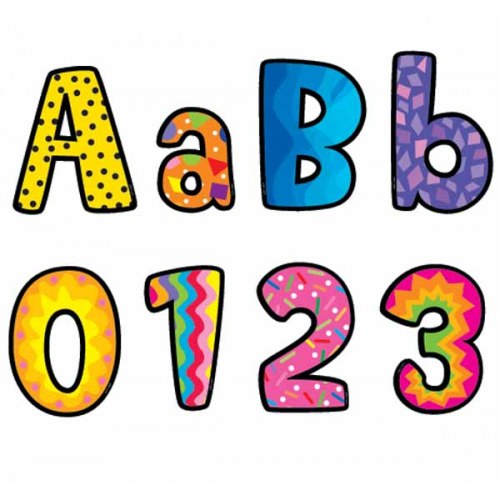 Berekende groeten,     Juf Anja 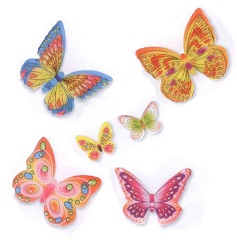 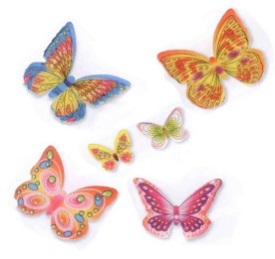 